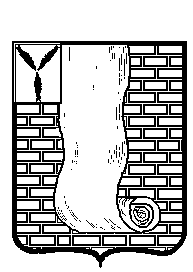 АДМИНИСТРАЦИЯКРАСНОАРМЕЙСКОГО МУНИЦИПАЛЬНОГО РАЙОНА САРАТОВСКОЙ ОБЛАСТИПОСТАНОВЛЕНИЕг. КрасноармейскО        внесении       изменений         в  Административный           регламент предоставления        муниципальной услуги  «Предоставление земельных участков    без   проведения   торгов»          В соответствии с Федеральным  законом от 27.07.2010г. № 210-ФЗ «Об организации  предоставления государственных и муниципальных услуг», Уставом Красноармейского муниципального района Саратовской области, администрация Красноармейского муниципального района  ПОСТАНОВЛЯЕТ:Внести в  Административный регламент предоставления муниципальной услуги  ««Предоставление земельных участков без проведения торгов», утвержденный постановлением администрации Красноармейского муниципального района Саратовской области  от 31.03.2016г. № 217, следующие изменения:          пункт 2.10 изменить, изложив в следующей  редакции:«Исчерпывающий перечень оснований для приостановления или отказа в предоставлении муниципальной услуги1) испрашиваемый земельный участок полностью расположен в границах зоны с особыми условиями использования территории, установленные ограничения использования земельных участков в которой не допускаются использования земельного участка в соответствии с целями использования такого земельного участка, указанными в  заявлении о предоставлении земельного участка;2) с заявлением о предоставлении земельного участка, включенного в перечень государственного имущества или перечень муниципального имущества, предусмотренные частью 4 статьи 18 Федерального закона от 24 июля 2007 года №209-ФЗ «О развитии малого и среднего предпринимательства в Российской Федерации», обратилось лицо, которое не является субъектом малого или среднего предпринимательства, или лицо, в отношении которого не может оказываться поддержка в соответствии с частью 3 статьи 14 указанного Федерального закона.          2. Организационному - контрольному отделу администрации Красноармейского муниципального района Саратовской области опубликовать настоящее постановление путем размещения на официальном сайте администрации Красноармейского муниципального района в информационно-телекоммуникационной сети «Интернет» (http://krasnoarmeysk64.ru//)          3. Контроль за исполнением настоящего постановления возложить на заместителя главы администрации Красноармейского муниципального района Е.В. Наумову.             4. Настоящие постановление вступает в силу со дня его официального опубликования (обнародования).               И.о. главы Красноармейского             муниципального района                                                                         А.И. ЗотовОт26 ноября 2020г.№724От26 ноября 2020г.№724